                         غلط                درست   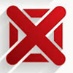 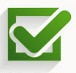  1 اصولا حسگردوربین به صورت پیش فرض ، فایل را با تمامی اطلاعات رنگی آن ثبت می کند.       2 سیاه و سفید کردن یک عکس در ویرایش فایل های خام فتوشاپ یا حتی در داخل خود فتوشاپ و لایتروم زمان زیادی نمی برد . 3اگر عکسی دارای عناصر رنگی زیادی بود، باید رنگی بماند واگر رنگ ها در آن کم باشند ،‌ بهتر است سیاه و سفید شوند .4 اگر عکسی دارای عناصر رنگی زیادی بود، باید رنگی بماند واگر رنگ ها در آن کم باشند ،‌ بهتر است سیاه و سفید شوند . در این صورت احتمالا هرگز عکس های منظره را سیاه و سفید نخواهیم دید ،‌زیرا اغلب پر از رنگ هستند .5 بسیاری از بهترین  عکس های دنیا ، عکس های سیاه و سفید مناظر هستند که نمونه های آن در عکس های آنسل آدامز زیاد هستند .6 سیاه و سفید کردن یک عکس در ویرایشگر فایل های خام فتوشاپ و لایتروم ، تنها چند ثانیه زمان می برد .7اگر سیاه و سفید کردن یک عکس با فرمان سیاه و سفید پیش فرض خود برنامه های کامپیوتری و نرم افزاری باشد ، چند ثانیه بیشتر زمان نمی برد ، اما اگر بخواهیم روی عکس ها کار کنیم که تبدیل به یک عکس سیاه و سفید عالی گردند ، زمان بیشتری خواهد برد .8وقتی که یک عکس را سیاه و سفید می کنیم ، از آنجا که نسخه رنگی آن را دیده ایم ، گاهی اوقات انتخاب برای ما سخت تر می شود . 9 برخی از عکس ها برای تفسیر دقیق به رنگ نیاز دارند .  10گاهی اوقات رنگ ها می توانند موقعیت زمانی یک تصویر را نشان دهند . 11وقتی عکسی از یک حمام سنتی ایرانی یا یک مسجد قدیمی در یک شهرستان دور افتاده می گیریم ، وجود رنگ فیروزه ای در کاشی کاریهای دیواره های این بناها می تواند ساختار قدیمی و معماری آن ها را به نمایش بکشد.12 رنگ ها می توانند بخشی از هویت یک عکس باشند .13 هویت یک عکس هیچ ربطی به رنگ عکس ندارد .14شاید بسیاری از بیننده ها ، تفاوت لباس های محلی زنان در روستای ابیانه کاشان را تنها به واسطه پارچه های رنگارنگ آن ها تشخیص دهند و وقتی عکس سیاه و سفید کرده می شود ، از نظر پوشش چندان تفاوتی با لباس های بومی شهرهای مرکزی ایران نداشته باشند . 15تفاوت درختان در پاییز و تابستان به رنگ برگ های درختان برمی گردد و حذف رنگ از آن ها هویت آن ها را از بین می برد و از تاثیر گذاری آن کم می کند .16 اگر رنگ تاکید و هویت اصلی عکس باشد ، باید از سیاه و سفید کردن آن خودداری کرد .  17عکس های سیاه و سفید سایه های خاکستری را دقیق تر و زیباتر نشان می دهند . 18در واقع وقتی در باره سایه های خاکستری حرف زده می شود ،‌منظور تمام 256 سایه خاکستری در عکس های عادی 8 بیتی از سیاه خالص تا سفید خالص است .19عکسی که دارای مراکز تجمع زیادی از سایه های خاکستری باشد ، برای تمرکز بر آن ، می توان از تکنیک سیاه و سفید استفاده کرد . 20اگر در تصویر نورها یا سایه های جذابی را می بینید که در بخشی از کادر جمع شده اند ، معمولا رنگ ها می توانند تمرکز چشم بیننده را از آن ها منحرف کنند ، در حالی که سیاه و سفید کردن عکس ، می تواند چشم بیننده را به آن سو هدایت کند .21عکس هایی که دارای دیاگرام کنتراست یکنواختی هستند ، معمولا تجمعی از یک سایه خاکستری خاص را در خود ندارند و طبیعتا سیاه و سفید کردن آن ها تاکید خاصی روی یک بخش ازتصویر نمی کند . 22اگر هیستوگرام عکس دارای "پیک "ها یا قله های مشخصی است ، این بخش ها می توانند همان نقاط مشخصی باشند که سیاه و سفید کردن عکس رنگی می تواند روی آن ها را افزایش دهد . 23چنانچه در تصویری بافت مشخصی را می بینیم باید از  سیاه و سفید کردن تصویر خودداری کرد .24در عکس های طبیعت ، وقتی نور خورشید با زاویه کمی از سطح زمین بافت های مشخصی را ایجاد می کند ، باید حتما به صورت رنگی عکاسی کنیم .25بسیاری از عکاسان معتقدند که هر چقدر عکس دارای کنتراست بیشتر و بافت های شدید تر باشد ، ترکیب عکس رنگی آن بیشتر جلب توجه می کند . 26بسیاری از عکاسان معتقدند که هر چقدر عکس دارای بافت های خشن تر باشد ، ترکیب عکس رنگی آن بیشتر جلب توجه می کند . 27اغلب اوقات عکس های افراد پیر با پوست های چروکیده را رنگی عکاسی می کنند تا بافت خشن روی پوست ،‌بیشتر خودش را نشان دهد . 